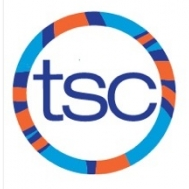 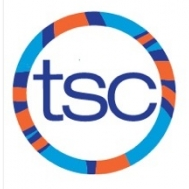 SUNDAYMONDAYTUESDAYWEDNESDAYTHURSDAYFRIDAYSATURDAY17:00-9:30am UofT 235:30-7:30am UT 44:30-6:00pm Jarvis  564:30-6:00pm Ryerson7Newmarket Invitational 8Newmarket Invitational  9Newmarket Invitational 10am OFF 114:30-6:00pm Jarvis  12Annual Awards Gala134:30-6:00pm Ryerson144:30-6:00pm Central Tech 157:30-9:00am Harbord   16175:30-7:30am UT184:30-6:00pm Jarvis  19204:30-6:00pm RyersonAnnual General Meeting 214:30-6:00pm Jarvis  227:30-9:00am Harbord   23245:30-7:30am UT254:30-6:00pm Jarvis  2627 4:30-6:00pm Ryerson284:30-6:00pm Jarvis  297:30-9:00am Harbord   30